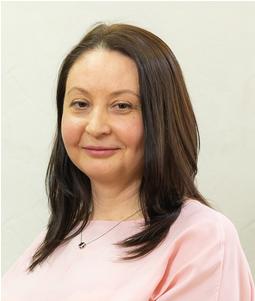 Паламар Олена Михайлівнакандидат психологічних наук, доцентнауковий співробітникorcid.org/0000-0003-2982-0558https://scholar.google.com.ua/citations?user=CmWx-YsAAAAJ&hl=uk&oi=aoКоло наукових інтересів: теорія і методологія спеціальної психології; методика навчання дітей з порушеннями зору; теоретико-методичні аспекти психолого-педагогічного супроводу дітей з порушеннями зору.Публікації:Колективна монографія1. Паламар О.М. Інклюзивне навчання дітей з порушеннями зору: монографія / Войтюк Ю.О., Глушенко К.О. та інші / за ред. Синьової Є.П., Рикова С.О. та авторів. Київ, 2017. 320 с.Навчальні та навчально-методичні посібники1. Паламар О.М. Спеціальна методика математики з основами психології навчання дітей з порушеннями зору. Частина 1. Загальні питання організації роботи. Методика вивчення арифметичних задач : навч. посібник. Київ, 2017. 132 с.2. Паламар О.М. Діти з порушеннями зору в умовах інклюзивної освіти : навч.-метод. посіб. / Н.М. Алєєва, Ю.В. Барінов та ін. / за наук. ред. Є.П. Синьової, С.О. Рикова. Київ, 2016. 212 с.3. Паламар О.М. Розвиток психологічної компетентності тифлопедагога: Програма спецкурсу для студентів спеціальності «Корекційна освіта. Тифлопедагогіка». Київ: НПУ імені М.П. Драгоманова, 2016. 31 с.Статті у виданнях, включених у Web of Science1. Palamar O. Psychological and pedagogical experiment of research into the rehabilitation impact of typhlo devices on the formation of people with visual impairments / . Kostenko, T., Petrykina, A., Los, O., Legkiy, O., Palamar, O., & Popovych, I. (2022).  Amazonia Investiga, 2022. 11(52), Р. 175-185. URL: https://doi.org/10.34069/AI/2022.52.04.19    Статті у наукових фахових виданнях України, що входять до категорії Б1. Паламар О.М. Удосконалення системи соціально-психологічної реабілітації військовослужбовців, які отримали порушення зору внаслідок бойових дій / Сасіна І. О., Паламар О. М., Гребенюк Т. М., Купріянова Т. О., Медведок Л. Г.  Науковий часопис Національного педагогічного університету імені М. П. Драгоманова. Серія 5 : Педагогічні науки : реалії та перспективи : зб. наук. праць. Київ, 2022. Вип. 88. С. 177-181. URL: https://doi.org/10.31392/NPU-nc.series5.2022.88.35 2. Паламар О.М. Психологічні основи корекційно-компенсаторної роботи при вивченні природознавства дітьми з порушеннями зору. Психологічний часопис. 2018. №8 (18). С. 132-144. URL: https://doi.org/10.31108/1.2018.8.18.9  3. Паламар О.М., Захарченко М.Р. Дослідження актуального рівня сформованості моральної поведінки у дітей зі зниженим зором. Актуальні питання корекційної освіти (педагогічні науки) : збірник наукових праць / за ред. В.М. Синьова, О.В. Гаврилова. Кам’янець-Подільський. 2018. Вип. 11. С. 121-133. URL: https://aqce.com.ua/vipusk-n11-2018/zaharchenko-mr-palamar-om-doslidzhennja-aktualnogo.html 4. Паламар О.М. Психологічні особливості навчально-пізнавальної діяльності дітей з порушеннями зору молодшого шкільного віку: шляхи корекції та компенсації. Актуальні питання корекційної освіти (педагогічні науки): збірник наукових праць / за ред. В.М. Синьова, О.В. Гаврилова. Кам’янець-Подільський. 2017. Вип. 9, у 2 т. T.2. С. 134-144. URL: https://aqce.com.ua/vipusk-n9-2017/palamar-om-psihologichni-osoblivosti-navchalno-piznavalnoi-dijalnosti-ditej.html 5. Паламар О.М. Рефлексивний та пізнавальний аспекти психологічної компетентності тифлопедагога. Проблеми сучасної психології : Збірник наукових праць Кам’янець-Подільського національного університету імені Івана Огієнка, Інституту психології імені Г.С.Костюка НАПН України / за наук. ред. С.Д.Максименка, Л.А.Онуфрієвої. Кам’янець-Подільський: Аксіома, 2015. Вип. 29. С. 442-456.6. Паламар О.М. Гностичні аспекти формування професійної психологічної компетентності тифлопедагога. Science and Education a New Dimension. Pedagogy and Psychology.  2015. III (26), Issue: 50. P. 110-113.7. Паламар О.М. Врахування сучасних тенденцій інформатизації освіти в роботі тифлопедагога. Актуальні проблеми психології : Збірник наукових праць Інституту психології імені Г.С.Костюка НАПН України. Київ: Видавництво «Фенікс», 2015. Том 10. Випуск 27. С. 403 - 415.8. Паламар О.М. Методологічні орієнтири дослідження психологічної компетентності тифлопедагога. Проблеми сучасної психології : Збірник наукових праць Кам’янець-Подільського національного університету імені Івана Огієнка, Інституту психології імені Г.С.Костюка НАПН України / за наук. ред. С.Д.Максименка, Л.А.Онуфрієвої. Кам’янець-Подільський: Аксіома, 2015.Вип. 28. С. 417-430.9. Паламар О.М. Психологічні аспекти професійної підготовки тифлопедагога. Науковий часопис НПУ імені М.П.Драгоманова. Серія 19. Корекційна педагогіка та психологія. Зб. Наукових праць. Київ: НПУ імені М.П.Драгоманова. 2014. №28. С. 321-327.10. Паламар О.М. Психологічна компетентність тифлопедагога: сутність поняття та структура. Науковий часопис НПУ імені М.П.Драгоманова. Серія 19. Корекційна педагогіка та психологія. Зб. Наукових праць. Київ: НПУ імені М.П.Драгоманова. 2014. №26 С. 372-377.11. Паламар О.М. Види психологічної компетентності тифлопедагога. Актуальні проблеми психології : Збірник наукових праць Інституту психології імені Г.С.Костюка НАПН України. Київ: Видавництво «Фенікс», 2014. Том XII. Психологія творчості. Випуск 19. С. 77-85.Інші публікації1. Паламар О.М. Інтерактивні методи в освіті дітей з порушеннями зору. Збірник наукових праць за матеріалами Всеукраїнської науково-практичної конференції «Формування життєвої компетентності осіб з особливими освітніми потребами в системі позашкільної, спеціальної та інклюзивної освіти» / За загальною редакцією Ю. Д. Бойчука. Харків : ХНПУ ім. Г.С. Сковороди, 2023. С. 166-169. URL: https://dspace.hnpu.edu.ua/server/api/core/bitstreams/ec0169a1-e695-41e3-8684-cdfd54683e10/content 2. Паламар О.М., Ханзерук Л.О. Інклюзивне навчання учнів з когнітивними освітніми труднощами: аналіз проблеми. Науково-практичний журнал «Корекційна педагогіка. Вісник Української асоціації корекційних педагогів». №2, 2023. С. 66-72. URL: https://www.uaspkiev.pp.ua/%D0%B6%D1%83%D1%80%D0%BD%D0%B0%D0%BB3. Паламар О.М. Методичні аспекти перевірки знань студентів із порушеннями зору при проведенні контрольних робіт, моніторингів в офлайн-форматі / Серпутько Г.П., Паламар О.М. Рефракційний пленер-2021: збірник праць науково-практичної конференції з міжнародною участю, 28-30 жовтня 2021 р. / під ред. С.О. Рикова. Київ, 2021. С. 151-153. URL: https://plener.kiev.ua/%D1%82%D0%B5%D0%B7%D0%B8-%D0%BF%D0%BB%D0%B5%D0%BD%D0%B5%D1%80%D1%83-2021/ 4. Паламар О. Забезпечення інтерактивності в процесі дистанційного навчання осіб з порушеннями зору. Актуальні проблеми ортопедагогіки, ортопсихології та реабілітології: Матеріали ІV Міжнародної науково-практичної конференції «Актуальні проблеми ортопедагогіки, ортопсихології та реабілітології» / за ред. М.Шеремет, А. Шевцова, А. Заплатинської. Київ, 2021. С. 153-155. URL: http://enpuir.npu.edu.ua/handle/123456789/34007 5. Серпутько Г.П., Паламар О.М., Федоренко М.І. Основні вимоги до друкованої продукції для дітей зі зниженим зором. Збірник матеріалів IX науково-практичної конференції дитячих офтальмологів і оптометристів України з міжнародною участю «Своє дитинство треба бачити – 21», 10-12 червня 2021 р. / під ред. С. О. Рикова. Київ, 2021. С. 79-81.6. Серпутько Г.П., Паламар О.М. Особливості кольоросприймання у дітей з порушеннями зору. Збірник праць науково-практичної конференції з міжнародною участю «Рефракційний пленер-2020». C 113-116. URL: https://plener.kiev.ua/%d1%82%d0%b5%d0%b7%d0%b8-%d0%bf%d0%bb%d0%b5%d0%bd%d0%b5%d1%80%d1%83-2019/ 7. Паламар О.М. Методичні особливості організації навчальної діяльності дітей з порушеннями зору при вивченні природознавства. Матеріали III Всеукраїнської науково-практичної конференції з міжнародною участю «Природнича освіта і наука для сталого розвитку України: проблеми і перспективи» (10-11 жовтня 2019 р., м. Глухів). Глухів, 2019. С. 187-191.8. Паламар О.М. Особливості зорового сприймання дітей зі зниженим зором. РЕФРАКЦІЙНИЙ ПЛЕНЕР`19: науково-практична конференція з міжнародною участю 17-19 жовтня 2019 року: збірник праць / під редакцією професора С.О. Рикова. Київ. 2019. С 68-70. URL: https://plener.kiev.ua/%d1%82%d0%b5%d0%b7%d0%b8-%d0%bf%d0%bb%d0%b5%d0%bd%d0%b5%d1%80%d1%83-2019/ 9. Паламар О.М., Пилипака А.С. Науково-педагогічна діяльність Л.С. Виготського. Матеріали Всеукраїнської науково-практичної конференції з міжнародною участю «Соціально-педагогічне партнерство як фактор забезпечення якості освіти дітей з порушенням зору» (5-7 червня 2019 року, м. Теребовля). Київ, 2019. С.46-48.10. Медведок Л.Г., Паламар О.М. Особливості дотикового сприймання просторових елементів у незрячих учнів молодших класів. Матеріали Всеукраїнської науково-практичної конференції «Психолого-педагогічні стратегії безбар’єрного освітнього середовища для дітей з порушеннями зору». Київ, 2019. С.32-34. URL: https://ispukr.org.ua/wp-content/uploads/2019/09/2019_%D0%B7%D0%B1-%D0%BA%D0%BE%D0%BD%D1%84_12.03.19.pdf 11. Войтюк Ю.О., Войтюк Л.І., Паламар О.М. Анімалотерапія як ресурс соціальної інклюзії та комплексної реабілітації осіб з порушеннями зору. Матеріали конференції «Анімалотерапія в контексті розвитку сучасних методів комплексної реабілітації» (5-6 квітня 2019 року, м. Київ). Київ, 2019. С. 17-19.12. Паламар О.М., Медведок Л.Г., Войтюк Ю.О. Формування уявлень про колір в контексті сенсорного розвитку дітей з порушеннями зору. РЕФРАКЦІЙНИЙ ПЛЕНЕР`18: науково-практична конференція з міжнародною участю 18-19 жовтня 2018 року: збірник праць / під редакцією професора С. О. Рикова. Київ. 2018. С. 61-62.13. Паламар О.М. Особливості навчальної діяльності дітей з порушеннями зору. СВОЄ ДИТИНСТВО ТРЕБА БАЧИТИ: VII науково-практична конференція дитячих офтальмологів з міжнародною участю 14-15 червня 2018 року: збірник праць / під редакцією професора С. О. Рикова. Київ. 2018. С. 99-101.14. Паламар О.М., Захарченко М.Р. Формування моральної поведінки дітей з порушеннями зору молодшого шкільного віку засобами художньої літератури. ЗБІРНИК МАТЕРІАЛІВ ІІ Всеукраїнської науково-практичної студентської конференції «Теоретико-методична спадщина Івана Гавриловича Єременка і сучасність (до 100-річчя від дня народження)». Київ: НПУ імені М.П. Драгоманова, 2016. С. 196-199. 15. Паламар О.М. Концептуальна модель структури психологічної компетентності тифлопедагога. Актуальні проблеми навчання та виховання людей в інтегрованому освітньому середовищі : Тези доповідей. XV міжнародна науково-практична конференція. Київ: Університет «Україна», 2015. С. 142-144.16. Паламар О.М Принципи формування психологічної компетентності тифлопедагога. Фундаментальні та прикладні дослідження у практиках провідних наукових шкіл : Матеріали круглого столу «НАУКОВА СПАДЩИНА І.О.СИНИЦІ В КОНТЕКСТІ СУЧАСНОЇ ПЕДАГОГІЧНОЇ ПСИХОЛОГІЇ» З нагоди 70-ї річниці від заснування Інституту психології імені Г.С. Костюка НАПН України (м. Київ, 2015 р.) URL: http://fund-issled-intern.esrae.ru/pdf/2015/4%281%29/281.pdf 17. Паламар О.М. Психологічна компетентність педагога в роботі з дітьми, які мають порушення зору. Актуальні проблеми психологічної науки у вимірах сучасного освітнього простору. Збірник наукових матеріалів. Полтава, 2014. С. 145-148.